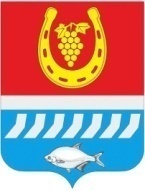 администрация Цимлянского районаПОСТАНОВЛЕНИЕ__.11.2022                                                     №                                    г. ЦимлянскО внесении изменений в постановление Администрации Цимлянского района от 31.07.2018№ 488 «О создании комиссии по проведению торгов на право заключения договоров аренды, договоров безвозмездного пользования, договоров доверительного управления имущества, иных договоров, предусматривающих переход прав в отношении имущества муниципального образования «Цимлянский район»В связи с кадровыми изменениями, Администрация Цимлянского районаПОСТАНОВЛЯЕТ:1. Внести в постановление Администрации Цимлянского района от 31.07.2018 № 488 «О создании комиссии по проведению торгов на право заключения договоров аренды, договоров безвозмездного пользования, договоров доверительного управления имущества, иных договоров, предусматривающих переход прав в отношении имущества муниципального образования «Цимлянский район» изменения, изложив приложение № 2 в новой редакции, согласно приложению к настоящему постановлению.2. Контроль за выполнением постановления возложить на первого заместителя главы Администрации Цимлянского района Ночевкину Е.Н.Глава АдминистрацииЦимлянского района 	                                                                   В.В. СветличныйПостановление вносит отделимущественных и земельныхотношений Администрации районаПриложение к постановлению Администрации Цимлянского района от __.11.2022 №__Составкомиссии по проведению торгов на право заключения договоров аренды договоров безвозмездного пользования, договоров доверительного управления имущества, иных договоров, предусматривающих переход прав в отношении имущества муниципального образования «Цимлянский район»Председатель комиссии:Управляющий делами 						        А.В. КуликНочевкина Елена Николаевна- первый заместитель главы Администрации Цимлянского района.Заместитель председателякомиссии: Изюмченко Ольга Сергеевна- заведующий отделом имущественных и земельных отношений Администрации Цимлянского района.Секретарь комиссии:Хвостова Елена ВалентиновнаЧлены комиссии:- ведущий специалист отдела имущественных и земельных отношений Администрации Цимлянского района.Ананьева Татьяна Владимировна - заведующий финансовым отделом Администрации Цимлянского района;Пепеляева Елена Анатольевна - главный бухгалтер Администрации Цимлянского района;Кривенко Елена Владимировна- заведующий сектором юридической службы Администрации Цимлянского района;Капканов Николай Николаевич- депутат Собрания депутатов Цимлянского района (по согласованию).